Soutěž proběhla : Praha - Vítkov (v parku u památníku na Vítkově), pořadatelem byl oddíl SK JeseniovaPočasí: že by psa nevyhnal 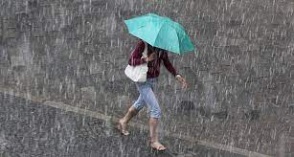 Počet družstev a závodníků: 11/1671. Opravy obdržených výsledků:Oddíl AK Vega zažádal ihned po zveřejnění o opravu výsledků u závodnice Tereza Maděrová, uvedena DNS, startovala a doběhla se startovním číslem 407. Doběhla druhá ze závodnic AK Vega někde okolo 30.místa. Výsledky zatím neopraveny, ale na pořadí družstev by to nemělo mít vliv, tak zasílám zpravodaj i přesto, že výsledky, zatím nejsou opraveny. 2. Provinění a tresty:Za družstvo Atletika JM „B“ byl ve výsledcích závodník Bzirský Jáchym, který nebyl uveden na soupisce, jeho body i umístění jsem pro bodování do MPD ignorovala, ale zároveň jinak oddíl netrestala z důvodu spojených dvou soutěží a dvojitého přihlašování. Stejným způsobem jsem přistoupila k závodníkům ASK Slavia E, kde jsem neobdržela soupisku vůbec. 3. Slovní hodnocení a shrnutí utkání:Tabulka:Zpravodaj č. 2soutěže městského přeboru družstev mladšího žactva skupina „A“ze dne 30.3.2022družstvopomocné bodyhlavní bodyAtletika Jižní Město z.s. A47311SK Jeseniova A46210AK VEGA z.s.2239SK Jeseniova B2128Atletický školní klub Mazurská, z. s.1867Atletika Jižní Město z.s. B1206ŠSK Újezd nad Lesy-Praha1175Atletika Jižní Město z.s. C1034ASK Slavia Praha D823SK Jeseniova C812ASK Slavia Praha00